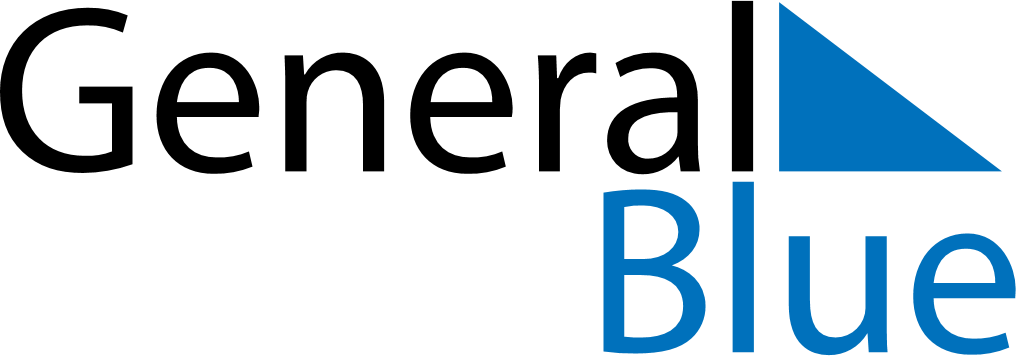 June 2024June 2024June 2024June 2024June 2024June 2024June 2024Opuwo, Kunene, NamibiaOpuwo, Kunene, NamibiaOpuwo, Kunene, NamibiaOpuwo, Kunene, NamibiaOpuwo, Kunene, NamibiaOpuwo, Kunene, NamibiaOpuwo, Kunene, NamibiaSundayMondayMondayTuesdayWednesdayThursdayFridaySaturday1Sunrise: 7:29 AMSunset: 6:35 PMDaylight: 11 hours and 6 minutes.23345678Sunrise: 7:29 AMSunset: 6:35 PMDaylight: 11 hours and 6 minutes.Sunrise: 7:29 AMSunset: 6:35 PMDaylight: 11 hours and 6 minutes.Sunrise: 7:29 AMSunset: 6:35 PMDaylight: 11 hours and 6 minutes.Sunrise: 7:30 AMSunset: 6:35 PMDaylight: 11 hours and 5 minutes.Sunrise: 7:30 AMSunset: 6:35 PMDaylight: 11 hours and 5 minutes.Sunrise: 7:30 AMSunset: 6:35 PMDaylight: 11 hours and 4 minutes.Sunrise: 7:31 AMSunset: 6:35 PMDaylight: 11 hours and 4 minutes.Sunrise: 7:31 AMSunset: 6:35 PMDaylight: 11 hours and 4 minutes.910101112131415Sunrise: 7:31 AMSunset: 6:36 PMDaylight: 11 hours and 4 minutes.Sunrise: 7:32 AMSunset: 6:36 PMDaylight: 11 hours and 3 minutes.Sunrise: 7:32 AMSunset: 6:36 PMDaylight: 11 hours and 3 minutes.Sunrise: 7:32 AMSunset: 6:36 PMDaylight: 11 hours and 3 minutes.Sunrise: 7:32 AMSunset: 6:36 PMDaylight: 11 hours and 3 minutes.Sunrise: 7:33 AMSunset: 6:36 PMDaylight: 11 hours and 3 minutes.Sunrise: 7:33 AMSunset: 6:36 PMDaylight: 11 hours and 3 minutes.Sunrise: 7:33 AMSunset: 6:36 PMDaylight: 11 hours and 3 minutes.1617171819202122Sunrise: 7:33 AMSunset: 6:36 PMDaylight: 11 hours and 2 minutes.Sunrise: 7:34 AMSunset: 6:37 PMDaylight: 11 hours and 2 minutes.Sunrise: 7:34 AMSunset: 6:37 PMDaylight: 11 hours and 2 minutes.Sunrise: 7:34 AMSunset: 6:37 PMDaylight: 11 hours and 2 minutes.Sunrise: 7:34 AMSunset: 6:37 PMDaylight: 11 hours and 2 minutes.Sunrise: 7:34 AMSunset: 6:37 PMDaylight: 11 hours and 2 minutes.Sunrise: 7:35 AMSunset: 6:37 PMDaylight: 11 hours and 2 minutes.Sunrise: 7:35 AMSunset: 6:38 PMDaylight: 11 hours and 2 minutes.2324242526272829Sunrise: 7:35 AMSunset: 6:38 PMDaylight: 11 hours and 2 minutes.Sunrise: 7:35 AMSunset: 6:38 PMDaylight: 11 hours and 2 minutes.Sunrise: 7:35 AMSunset: 6:38 PMDaylight: 11 hours and 2 minutes.Sunrise: 7:35 AMSunset: 6:38 PMDaylight: 11 hours and 2 minutes.Sunrise: 7:36 AMSunset: 6:39 PMDaylight: 11 hours and 2 minutes.Sunrise: 7:36 AMSunset: 6:39 PMDaylight: 11 hours and 3 minutes.Sunrise: 7:36 AMSunset: 6:39 PMDaylight: 11 hours and 3 minutes.Sunrise: 7:36 AMSunset: 6:39 PMDaylight: 11 hours and 3 minutes.30Sunrise: 7:36 AMSunset: 6:40 PMDaylight: 11 hours and 3 minutes.